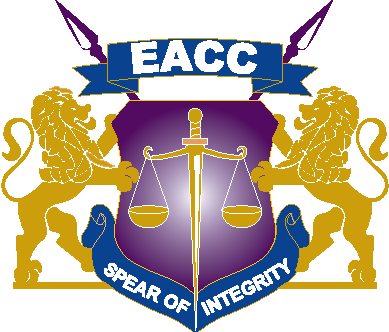 17th May 2021ADDENDUM ONE OF TENDER NO: EACC/22/2020-2021 IFMIS NO. 846145-4 PROCUREMENT OF SERVICING OF PHOTOCOPIERS (ANNUAL CONTRACT FOR ONE YEAR) RENEWABLE (RE-ADVERTISEMENT)Reference is made to the referenced Open National Tender. Kindly take note of the following clarifications;NOQUERYRESPONSE BY EACCWould you consider extension of bid response time?YES. Closing time is hereby extended from 17th May 2021, 10:00am to 24th May 2021,10:00am.